Direzione Generale dell’immigrazione                                                                                        e delle politiche di integrazioneAvviso pubblico multi-azione per la presentazione di progetti da finanziare a valere sul Fondo Asilo, Migrazione e Integrazione 2014-2020 – OS2 Integrazione/Migrazione legale - ON2 Integrazione – Piani d’intervento regionali per l’integrazione dei cittadini di paesi terziPIANO DI INTERVENTO REGIONALEARTICOLAZIONE DELLE ATTIVITA’ DEL PIANODESTINATARI DEL PIANOCOMPLEMENTARIETA’In questa sezione si chiede di esplicitare le diverse iniziative, dispositivi e risorse complementari che la Regione/Provincia Autonoma ha attivato/intende attivare per conferire valore aggiunto al Piano di InterventoEsempio di compilazioneIL BUDGET  DEL PIANOCRONOPROGRAMMA ATTUATIVO DEL PIANOLA PARTNERSHIP DEL PIANO DI INTERVENTO Aggiungere righe se necessarioAi sensi dell'art. 38 del D.P.R. n. 445/2000, si allega copia fotostatica non autenticata, scannerizzata, del seguente documento di identità:Tipo ______________, n. ____________, rilasciato da ____________ il ________, con scadenza il __________.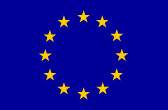 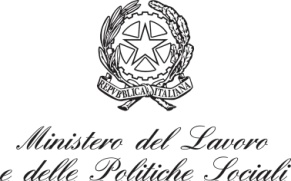 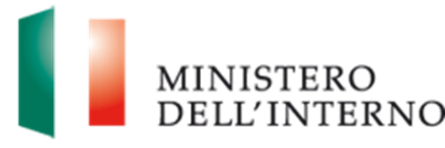 REGIONE *******REGIONE *******Direzione/Dipartimento competente:Referente (Nominativo, indirizzo, tel, fax, e mail)Azioni previsteAzioni previsteTitolo proposta progettuale presentata□01- Qualificazione del sistema scolastico in contesti multiculturali, anche attraverso azioni di contrasto alla dispersione scolastica□02- Promozione dell’accesso ai servizi per l’integrazione □03- Servizi di informazione qualificata, attraverso canali regionali e territoriali di comunicazione□04- Promozione della partecipazione attiva dei migranti alla vita economica, sociale e culturale, anche attraverso la valorizzazione delle associazioniFABBISOGNI E SFIDE CHE SI INTENDONO AFFRONTAREDescrizione del contesto regionale/Provincia Autonoma, con identificazione della morfologia, delle dinamiche evolutive ed i bisogni emergenti con riferimento ai cittadini di Paesi Terzi, evidenziando al contempo le potenzialità dell’area in relazione alle sfide demografiche, sociali, culturali e di integrazione imposte dal fenomeno.(Max 3.000 caratteri spazi inclusi)STRATEGIA E FINALITA’ DEL PIANOEsplicitare le finalità che si intendono perseguire per rispondere alle sfide delineate, evidenziando la visione strategica di lungo periodo e il valore aggiunto derivante dall’adozione di un approccio integrato, posto alla base della formulazione del Piano di Intervento Regionale. Motivare la scelta delle azioni (tra le 4 previste dall’avviso) per le quali l’Amministrazione Regionale/Provincia Autonoma ha presentato specifiche proposte progettuali.(Max 5.000 caratteri spazi inclusi)01  Qualificazione del sistema scolastico in contesti multiculturali, anche attraverso azioni di contrasto alla dispersione scolastica01  Qualificazione del sistema scolastico in contesti multiculturali, anche attraverso azioni di contrasto alla dispersione scolastica01  Qualificazione del sistema scolastico in contesti multiculturali, anche attraverso azioni di contrasto alla dispersione scolasticaN.Titolo dell’attivitàBreve descrizione (Max 250 caratteri)1234502  Promozione dell’accesso ai servizi per l’integrazione02  Promozione dell’accesso ai servizi per l’integrazione02  Promozione dell’accesso ai servizi per l’integrazioneN.Titolo dell’attivitàBreve descrizione (Max 250 caratteri)1234503  Servizi di informazione qualificata, attraverso canali regionali e territoriali di comunicazione03  Servizi di informazione qualificata, attraverso canali regionali e territoriali di comunicazione03  Servizi di informazione qualificata, attraverso canali regionali e territoriali di comunicazioneN.Titolo dell’attivitàBreve descrizione (Max 250 caratteri)1234504  Promozione della partecipazione attiva dei migranti alla vita economica, sociale e culturale, anche attraverso la valorizzazione delle associazioni04  Promozione della partecipazione attiva dei migranti alla vita economica, sociale e culturale, anche attraverso la valorizzazione delle associazioni04  Promozione della partecipazione attiva dei migranti alla vita economica, sociale e culturale, anche attraverso la valorizzazione delle associazioniN.Titolo dell’attivitàBreve descrizione (Max 250 caratteri)12345N.DescrizioneValore aggiunto della complementarietàEsecutivitàData attivazioneRiferimenti ad eventuali atti amministrativi (se attivato)Fonte di finanziamentoRisorse stimate01  Qualificazione del sistema scolastico in contesti multiculturali, anche attraverso azioni di contrasto alla dispersione scolastica01  Qualificazione del sistema scolastico in contesti multiculturali, anche attraverso azioni di contrasto alla dispersione scolastica01  Qualificazione del sistema scolastico in contesti multiculturali, anche attraverso azioni di contrasto alla dispersione scolastica01  Qualificazione del sistema scolastico in contesti multiculturali, anche attraverso azioni di contrasto alla dispersione scolastica01  Qualificazione del sistema scolastico in contesti multiculturali, anche attraverso azioni di contrasto alla dispersione scolastica01  Qualificazione del sistema scolastico in contesti multiculturali, anche attraverso azioni di contrasto alla dispersione scolastica01  Qualificazione del sistema scolastico in contesti multiculturali, anche attraverso azioni di contrasto alla dispersione scolastica01  Qualificazione del sistema scolastico in contesti multiculturali, anche attraverso azioni di contrasto alla dispersione scolastica1□ attivato□ da attivare2□ attivato□ da attivare02  Promozione dell’accesso ai servizi per l’integrazione02  Promozione dell’accesso ai servizi per l’integrazione02  Promozione dell’accesso ai servizi per l’integrazione02  Promozione dell’accesso ai servizi per l’integrazione02  Promozione dell’accesso ai servizi per l’integrazione02  Promozione dell’accesso ai servizi per l’integrazione02  Promozione dell’accesso ai servizi per l’integrazione02  Promozione dell’accesso ai servizi per l’integrazione1□ attivato□ da attivare2□ attivato□ da attivare03  Servizi di informazione qualificata, attraverso canali regionali e territoriali di comunicazione03  Servizi di informazione qualificata, attraverso canali regionali e territoriali di comunicazione03  Servizi di informazione qualificata, attraverso canali regionali e territoriali di comunicazione03  Servizi di informazione qualificata, attraverso canali regionali e territoriali di comunicazione03  Servizi di informazione qualificata, attraverso canali regionali e territoriali di comunicazione03  Servizi di informazione qualificata, attraverso canali regionali e territoriali di comunicazione03  Servizi di informazione qualificata, attraverso canali regionali e territoriali di comunicazione03  Servizi di informazione qualificata, attraverso canali regionali e territoriali di comunicazione1□ attivato□ da attivare2□ attivato□ da attivare04  Promozione della partecipazione attiva dei migranti alla vita economica, sociale e culturale, anche attraverso la valorizzazione delle associazioni04  Promozione della partecipazione attiva dei migranti alla vita economica, sociale e culturale, anche attraverso la valorizzazione delle associazioni04  Promozione della partecipazione attiva dei migranti alla vita economica, sociale e culturale, anche attraverso la valorizzazione delle associazioni04  Promozione della partecipazione attiva dei migranti alla vita economica, sociale e culturale, anche attraverso la valorizzazione delle associazioni04  Promozione della partecipazione attiva dei migranti alla vita economica, sociale e culturale, anche attraverso la valorizzazione delle associazioni04  Promozione della partecipazione attiva dei migranti alla vita economica, sociale e culturale, anche attraverso la valorizzazione delle associazioni04  Promozione della partecipazione attiva dei migranti alla vita economica, sociale e culturale, anche attraverso la valorizzazione delle associazioni04  Promozione della partecipazione attiva dei migranti alla vita economica, sociale e culturale, anche attraverso la valorizzazione delle associazioni1□ attivato□ da attivare2□ attivato□ da attivareN.DescrizioneValore aggiunto della complementarietàEsecutivitàData attivazioneRiferimenti ad eventuali atti amministrativi (se attivato)Fonte di finanziamentoRisorse stimate1Attivazione di dispositivo per l’acquisto di servizi di supporto al successo formativoFinanziamento di interventi extracurriculari che consentono di prevenire la dispersione scolastica attivato□ da attivare02/12/2016DGR n. 3256 del 02/12/2015POR FSE150.0002Realizzazione di infrastruttura telematica per la messa in rete dei servizi territorialiMaggiore accessibilità, integrazione e multidisciplinarietà dei servizi territoriali□ attivato da attivareII Trim. 2016n.d.Risorse Regionali120.000RefAzione di riferimento e specifiche attività programmate2016201620162016201720172017201720172017201720172017201720172017201820182018RefAzione di riferimento e specifiche attività programmate910111212345678910111212301Qualificazione del sistema scolastico in contesti multiculturali, anche attraverso azioni di contrasto alla dispersione scolasticaQualificazione del sistema scolastico in contesti multiculturali, anche attraverso azioni di contrasto alla dispersione scolasticaQualificazione del sistema scolastico in contesti multiculturali, anche attraverso azioni di contrasto alla dispersione scolasticaQualificazione del sistema scolastico in contesti multiculturali, anche attraverso azioni di contrasto alla dispersione scolasticaQualificazione del sistema scolastico in contesti multiculturali, anche attraverso azioni di contrasto alla dispersione scolasticaQualificazione del sistema scolastico in contesti multiculturali, anche attraverso azioni di contrasto alla dispersione scolasticaQualificazione del sistema scolastico in contesti multiculturali, anche attraverso azioni di contrasto alla dispersione scolasticaQualificazione del sistema scolastico in contesti multiculturali, anche attraverso azioni di contrasto alla dispersione scolasticaQualificazione del sistema scolastico in contesti multiculturali, anche attraverso azioni di contrasto alla dispersione scolasticaQualificazione del sistema scolastico in contesti multiculturali, anche attraverso azioni di contrasto alla dispersione scolasticaQualificazione del sistema scolastico in contesti multiculturali, anche attraverso azioni di contrasto alla dispersione scolasticaQualificazione del sistema scolastico in contesti multiculturali, anche attraverso azioni di contrasto alla dispersione scolasticaQualificazione del sistema scolastico in contesti multiculturali, anche attraverso azioni di contrasto alla dispersione scolasticaQualificazione del sistema scolastico in contesti multiculturali, anche attraverso azioni di contrasto alla dispersione scolasticaQualificazione del sistema scolastico in contesti multiculturali, anche attraverso azioni di contrasto alla dispersione scolasticaQualificazione del sistema scolastico in contesti multiculturali, anche attraverso azioni di contrasto alla dispersione scolasticaQualificazione del sistema scolastico in contesti multiculturali, anche attraverso azioni di contrasto alla dispersione scolasticaQualificazione del sistema scolastico in contesti multiculturali, anche attraverso azioni di contrasto alla dispersione scolasticaQualificazione del sistema scolastico in contesti multiculturali, anche attraverso azioni di contrasto alla dispersione scolasticaQualificazione del sistema scolastico in contesti multiculturali, anche attraverso azioni di contrasto alla dispersione scolastica01.a01.b01.c01.d01.e02Promozione dell’accesso ai servizi per l’integrazionePromozione dell’accesso ai servizi per l’integrazionePromozione dell’accesso ai servizi per l’integrazionePromozione dell’accesso ai servizi per l’integrazionePromozione dell’accesso ai servizi per l’integrazionePromozione dell’accesso ai servizi per l’integrazionePromozione dell’accesso ai servizi per l’integrazionePromozione dell’accesso ai servizi per l’integrazionePromozione dell’accesso ai servizi per l’integrazionePromozione dell’accesso ai servizi per l’integrazionePromozione dell’accesso ai servizi per l’integrazionePromozione dell’accesso ai servizi per l’integrazionePromozione dell’accesso ai servizi per l’integrazionePromozione dell’accesso ai servizi per l’integrazionePromozione dell’accesso ai servizi per l’integrazionePromozione dell’accesso ai servizi per l’integrazionePromozione dell’accesso ai servizi per l’integrazionePromozione dell’accesso ai servizi per l’integrazionePromozione dell’accesso ai servizi per l’integrazionePromozione dell’accesso ai servizi per l’integrazione02.a02.b02.c02.d02.e03Servizi di informazione qualificata, attraverso canali regionali e territoriali di comunicazioneServizi di informazione qualificata, attraverso canali regionali e territoriali di comunicazioneServizi di informazione qualificata, attraverso canali regionali e territoriali di comunicazioneServizi di informazione qualificata, attraverso canali regionali e territoriali di comunicazioneServizi di informazione qualificata, attraverso canali regionali e territoriali di comunicazioneServizi di informazione qualificata, attraverso canali regionali e territoriali di comunicazioneServizi di informazione qualificata, attraverso canali regionali e territoriali di comunicazioneServizi di informazione qualificata, attraverso canali regionali e territoriali di comunicazioneServizi di informazione qualificata, attraverso canali regionali e territoriali di comunicazioneServizi di informazione qualificata, attraverso canali regionali e territoriali di comunicazioneServizi di informazione qualificata, attraverso canali regionali e territoriali di comunicazioneServizi di informazione qualificata, attraverso canali regionali e territoriali di comunicazioneServizi di informazione qualificata, attraverso canali regionali e territoriali di comunicazioneServizi di informazione qualificata, attraverso canali regionali e territoriali di comunicazioneServizi di informazione qualificata, attraverso canali regionali e territoriali di comunicazioneServizi di informazione qualificata, attraverso canali regionali e territoriali di comunicazioneServizi di informazione qualificata, attraverso canali regionali e territoriali di comunicazioneServizi di informazione qualificata, attraverso canali regionali e territoriali di comunicazioneServizi di informazione qualificata, attraverso canali regionali e territoriali di comunicazioneServizi di informazione qualificata, attraverso canali regionali e territoriali di comunicazione03.a03.b03.c03.d03.e04Promozione della partecipazione attiva dei migranti alla vita economica, sociale e culturale, anche attraverso la valorizzazione delle associazioniPromozione della partecipazione attiva dei migranti alla vita economica, sociale e culturale, anche attraverso la valorizzazione delle associazioniPromozione della partecipazione attiva dei migranti alla vita economica, sociale e culturale, anche attraverso la valorizzazione delle associazioniPromozione della partecipazione attiva dei migranti alla vita economica, sociale e culturale, anche attraverso la valorizzazione delle associazioniPromozione della partecipazione attiva dei migranti alla vita economica, sociale e culturale, anche attraverso la valorizzazione delle associazioniPromozione della partecipazione attiva dei migranti alla vita economica, sociale e culturale, anche attraverso la valorizzazione delle associazioniPromozione della partecipazione attiva dei migranti alla vita economica, sociale e culturale, anche attraverso la valorizzazione delle associazioniPromozione della partecipazione attiva dei migranti alla vita economica, sociale e culturale, anche attraverso la valorizzazione delle associazioniPromozione della partecipazione attiva dei migranti alla vita economica, sociale e culturale, anche attraverso la valorizzazione delle associazioniPromozione della partecipazione attiva dei migranti alla vita economica, sociale e culturale, anche attraverso la valorizzazione delle associazioniPromozione della partecipazione attiva dei migranti alla vita economica, sociale e culturale, anche attraverso la valorizzazione delle associazioniPromozione della partecipazione attiva dei migranti alla vita economica, sociale e culturale, anche attraverso la valorizzazione delle associazioniPromozione della partecipazione attiva dei migranti alla vita economica, sociale e culturale, anche attraverso la valorizzazione delle associazioniPromozione della partecipazione attiva dei migranti alla vita economica, sociale e culturale, anche attraverso la valorizzazione delle associazioniPromozione della partecipazione attiva dei migranti alla vita economica, sociale e culturale, anche attraverso la valorizzazione delle associazioniPromozione della partecipazione attiva dei migranti alla vita economica, sociale e culturale, anche attraverso la valorizzazione delle associazioniPromozione della partecipazione attiva dei migranti alla vita economica, sociale e culturale, anche attraverso la valorizzazione delle associazioniPromozione della partecipazione attiva dei migranti alla vita economica, sociale e culturale, anche attraverso la valorizzazione delle associazioniPromozione della partecipazione attiva dei migranti alla vita economica, sociale e culturale, anche attraverso la valorizzazione delle associazioniPromozione della partecipazione attiva dei migranti alla vita economica, sociale e culturale, anche attraverso la valorizzazione delle associazioni03.a03.b03.c03.d03.e01-   Qualificazione del sistema scolastico in contesti multiculturali, anche attraverso azioni di contrasto alla dispersione scolastica01-   Qualificazione del sistema scolastico in contesti multiculturali, anche attraverso azioni di contrasto alla dispersione scolastica01-   Qualificazione del sistema scolastico in contesti multiculturali, anche attraverso azioni di contrasto alla dispersione scolastica01-   Qualificazione del sistema scolastico in contesti multiculturali, anche attraverso azioni di contrasto alla dispersione scolastica01-   Qualificazione del sistema scolastico in contesti multiculturali, anche attraverso azioni di contrasto alla dispersione scolastican.DenominazioneTipologia (cfr. Art. 4.3)Budget attribuito€Cofinanziamento€1(Capofila)2Partner 13Partner 24…..5Partner “n”TOTALETOTALETOTALE02-   Promozione dell’accesso ai servizi per l’integrazione02-   Promozione dell’accesso ai servizi per l’integrazione02-   Promozione dell’accesso ai servizi per l’integrazione02-   Promozione dell’accesso ai servizi per l’integrazione02-   Promozione dell’accesso ai servizi per l’integrazionen.DenominazioneTipologia (cfr. Art. 4.3)Budget attribuito€Cofinanziamento€1(Capofila)2Partner 13Partner 24…..5Partner “n”TOTALETOTALETOTALE03-   Servizi di informazione qualificata, attraverso canali regionali e territoriali di comunicazione03-   Servizi di informazione qualificata, attraverso canali regionali e territoriali di comunicazione03-   Servizi di informazione qualificata, attraverso canali regionali e territoriali di comunicazione03-   Servizi di informazione qualificata, attraverso canali regionali e territoriali di comunicazione03-   Servizi di informazione qualificata, attraverso canali regionali e territoriali di comunicazionen.DenominazioneTipologia (cfr. Art. 4.3)Budget attribuito€Cofinanziamento€1(Capofila)2Partner 13Partner 24…..5Partner “n”TOTALETOTALETOTALE04-   Promozione della partecipazione attiva dei migranti alla vita economica, sociale e culturale, anche attraverso la valorizzazione delle associazioni04-   Promozione della partecipazione attiva dei migranti alla vita economica, sociale e culturale, anche attraverso la valorizzazione delle associazioni04-   Promozione della partecipazione attiva dei migranti alla vita economica, sociale e culturale, anche attraverso la valorizzazione delle associazioni04-   Promozione della partecipazione attiva dei migranti alla vita economica, sociale e culturale, anche attraverso la valorizzazione delle associazioni04-   Promozione della partecipazione attiva dei migranti alla vita economica, sociale e culturale, anche attraverso la valorizzazione delle associazionin.DenominazioneTipologia (cfr. Art. 4.3)Budget attribuito€Cofinanziamento€1(Capofila)2Partner 13Partner 24…..5Partner “n”TOTALETOTALETOTALEIl presente documento dovrà essere prodotto debitamente compilato in ogni sua parte e firmato digitalmente da parte del Legale Rappresentante (o suo delegato) del Capofila di Soggetto Proponente